Хоровод «БЕРЁЗОНЬКА»Расти ёлочка в нашем огороде, (Дети идут по кругу)
Поливать тебя будем по утрам,
А берёзонька славится в народе,
Ты листвою яркою приглянулась нам.

Платье новое на себе ты носишь, (Идут в середину круга)
Серьги длинные на ветвях висят. (Показывают руками на уши – серёжки)
Ты, берёзонька, хороводы водишь, (Расширяют круг)
Стройная красавица радует ребят. (Кружатся вокруг себя)

Летом листики зеленью блистают. (Мягкие движения рук в верх-вниз)
Белым инеем славится зимой.
Чудо-бабочки в облаках летают. (Летают по кругу)
Мы хотим, берёзонька, все дружить с тобой.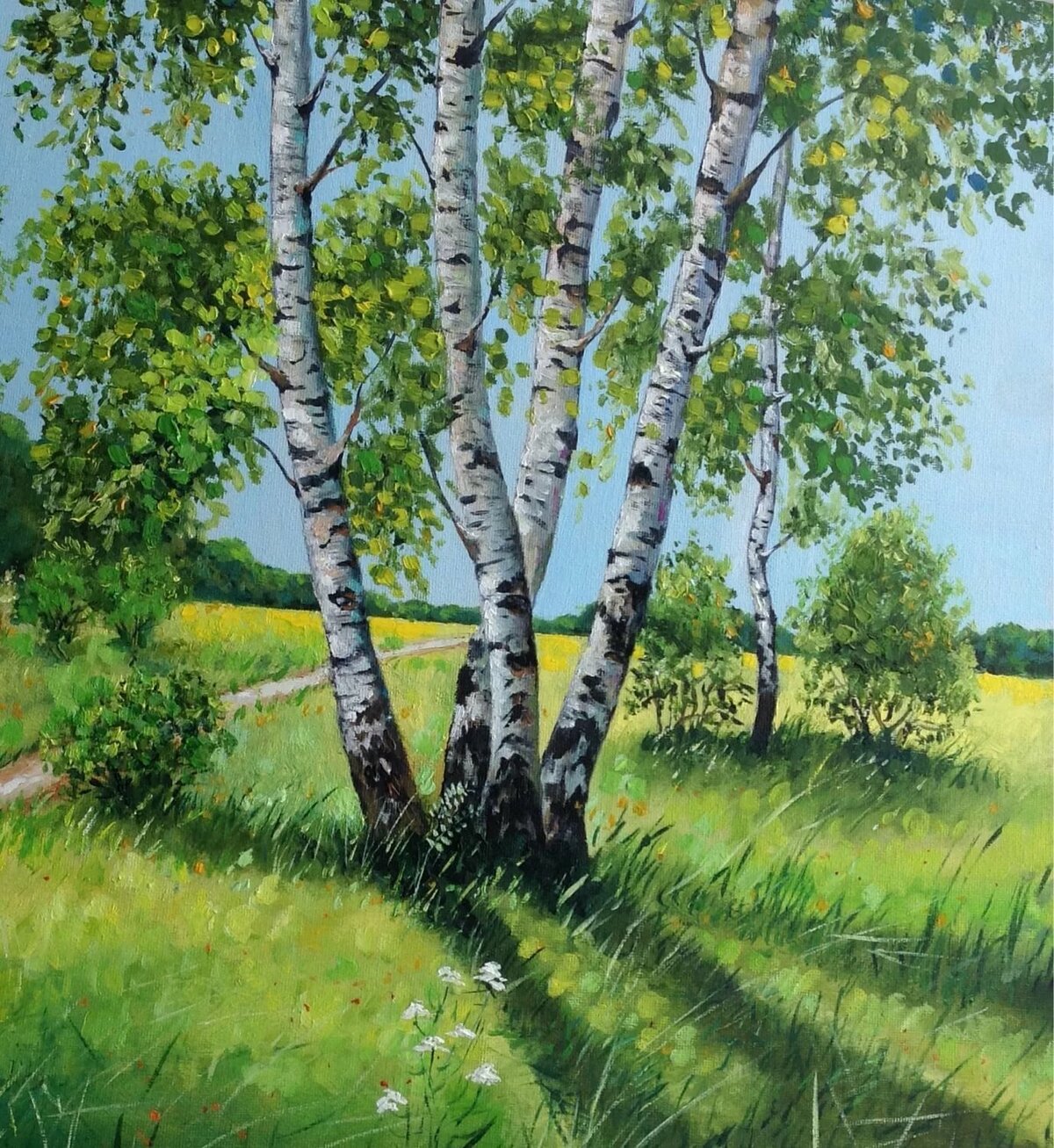 